หนังสือขอลาออกจากการปฏิบัติงาน							เขียนที่องค์การบริหารส่วนจังหวัดลำพูน						      วันที่.................เดือน .......................พ.ศ. ..............เรื่อง   ขอลาออกจากการปฏิบัติงานเรียน   นายกองค์การบริหารส่วนจังหวัดลำพูน	ด้วยข้าพเจ้า........................................ปัจจุบันดำรงตำแหน่งพนักงานจ้าง....................................ตำแหน่ง.....................................................สังกัด.....................................................................องค์การบริหารส่วนจังหวัดลำพูน มีความประสงค์ขอลาออกจากการปฏิบัติงานเนื่องจาก......................................................................................................ข้าพเจ้ามีภาระผูกพันกับทางราชการและผู้ที่เกี่ยวข้องตามเอกสารแนบนี้ 		จึงเรียนมาเพื่อขอลาออกจากการปฏิบัติงานตั้งแต่วันที่ ............................................						       ขอแสดงความนับถือ					(ลงชื่อ) ………………….....……………….					(.......................................)-2-2-2-หมายเหตุ	1. การลาออกจากราชการของข้าราชการองค์การบริหารส่วนจังหวัดให้ปฏิบัติตามข้อ 24 ข้อ 25               และข้อ 26 ของประกาศคณะกรรมการข้าราชการองค์การบริหารส่วนจังหวัด จังหวัดลำพูน เรื่องหลักเกณฑ์และเงื่อนไขในการให้ออกจากราชการ ลงวันที่ 30 ธันวาคม 2558 	2. ตามประกาศคณะกรรมการข้าราชการองค์การบริหารส่วนจังหวัด จังหวัดลำพูน เรื่องหลักเกณฑ์และเงื่อนไขเกี่ยวกับพนักงานจ้าง ลงวันที่ 1 กรกฎาคม 2547  ข้อ 55  ในสัญญาจ้างพนักงานจ้างผู้ใดประสงค์จะลาออกจากการปฏิบัติงาน ให้ยื่นหนังสือขอลาออกต่อนายกองค์การบริหารส่วนจังหวัด ตามหลักเกณฑ์และเงื่อนไขในการสอบสวน การลงโทษทางวินัย การให้ออกจากราชการ การอุทธรณ์และการร้องทุกข์ของข้าราชการองค์การบริหารส่วนจังหวัด ตามประกาศคณะกรรมการข้าราชการองค์การบริหารส่วนจังหวัดโดยอนุโลม	3. กรณีขอระงับการลาออก  ให้ผู้ขอลาออกยื่นหนังสือแสดงความจำนงขอระงับการลาออกต่อผู้บังคับบัญชาก่อนวันที่การลาออกจะมีผล	4. ในกรณีลาออกเพราะป่วย  ให้แนบใบตรวจโรคของแพทย์ตามแบบราชการเสนอไปด้วยว่าป่วยเป็นโรคอะไร-3-ข้าพเจ้ามีภาระผูกพันกับทางราชการและผู้ที่เกี่ยวข้อง  ดังนี้	1.  ข้าพเจ้าเป็นผู้อยู่ระหว่างรับทุนหรือปฏิบัติราชการชดใช้ทุนตามสัญญาที่ได้ทำไว้กับทางราชการ	     ในการรับทุนไปศึกษา  ฝึกอบรม  หรือปฏิบัติงานวิจัย  และยินยอมชดใช้ทุนตามสัญญาที่ได้ผูกพัน	      ให้ไว้กับทางราชการทุกประการ  หากมีกรณีที่ต้องชำระเป็นเงิน  จะชำระเงินภายในกำหนดเวลา	      ที่ทางราชการกำหนด	2.  ข้าพเจ้ามีภาระผูกพันกับส่วนราชการ  ดังนี้	   2.1  หนี้สหกรณ์ออมทรัพย์…………………………………………จำนวน................................บาท	   2.2  หนี้สวัสดิการ........................................................จำนวน......................................บาท	   2.3  อื่น ๆ……………………………………………………………………………	3.  สิ่งของของทางราชการที่อยู่ในความครอบครองของข้าพเจ้า  มีดังนี้	   3.1  รถยนต์  (พร้อมกุญแจ)   	ยี่ห้อ....................................................................................						แบบ...................................................................................						รุ่นปี ค.ศ............................................................................						เลขทะเบียน......................................................................   3.2  โน้ตบุ๊กคอมพิวเตอร์   	ยี่ห้อ...................................................................................						รุ่น...................................................................................   3.3  โทรศัพท์มือถือ		ยี่ห้อ...................................................................................						รุ่น.....................................................................................3.4   กุญแจ    ห้องทำงาน   ตู้เอกสาร   อื่น ๆ   3.5  อื่น ๆ .................................................		ทั้งนี้  ข้าพเจ้าจะดำเนินการชำระหนี้ตาม ข้อ 2. และส่งมอบสิ่งของทางราชการที่อยู่ใน           ความครอบครองของข้าพเจ้าให้แก่ทางราชการก่อนวันออกจากราชการ/การปฏิบัติงานข้าพเจ้าขอรับรองว่าข้อมูลข้างต้นเป็นความจริงทุกประการ					(ลงชื่อ)............................................................						(....................................................)				        (ตำแหน่ง)..........................................................-4-หมายเหตุ	๑. คำรับรองของผู้บังคับบัญชาขั้นต้น  เป็นส่วนหนึ่งที่สำนักงานปลัดกระทรวงศึกษาธิการ		     จัดทำเพิ่มเติมขึ้น  เพื่อประกอบการพิจารณาอนุญาตให้เป็นไปด้วยความรวดเร็ว		๒. ผู้ลงนาม  ต้องเป็นผู้ดำรงตำแหน่ง ผู้อำนวยการสำนัก  หรือผู้รักษาการในตำแหน่ง		     แล้วแต่กรณี(แบบ ลก.1)หนังสือขอลาออกจากราชการ  เขียนที่ องค์การบริหารส่วนจังหวัดลำพูน     วันที่..................เดือน........................ พ.ศ. ................เรื่อง  ขอลาออกจากการปฏิบัติงานเรียน  นายกองค์การบริหารส่วนจังหวัดลำพูน	ด้วยข้าพเจ้า.....................................ได้เริ่มรับราชการเมื่อวันที่..........เดือน............พ.ศ............สังกัดองค์การบริหารส่วนจังหวัดลำพูน ปัจจุบันดำรงตำแหน่งพนักงานจ้าง..............................................................ตำแหน่ง......................................................สังกัด............................................................องค์การบริหารส่วนจังหวัดลำพูนอำเภอเมืองลำพูน จังหวัดลำพูนได้รับอัตราค่าตอบแทนเดือนละ......................บาทมีความประสงค์ขอลาออกจากการปฏิบัติงาน เนื่องจาก....................................................................................................................................................................	จึงเรียนมาเพื่อขอลาออกจากการปฏิบัติงานตั้งแต่วันที่...............เดือน..............พ.ศ.................ขอแสดงความนับถือ				      (ลงชื่อ)…………….…………………………(......................................)                    ตำแหน่ง หมายเหตุ	สำหรับพนักงานจ้างสังกัดองค์การบริหารส่วนจังหวัดหมายเหตุ	สำหรับพนักงานจ้างสังกัดองค์การบริหารส่วนจังหวัดบันทึกข้อความ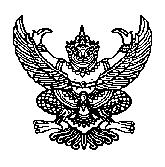 ส่วนราชการ   กองการศึกษา ศาสนาและวัฒนธรรม องค์การบริหารส่วนจังหวัดลำพูน โทร. 502,503ที่   ลพ  51007/-			            วันที่		เรื่อง   ขออนุญาตยื่นหนังสือขอลาออกจากการปฏิบัติงานล่วงหน้าก่อนวันลาออกน้อยกว่า 30 วันเรียน	นายกองค์การบริหารส่วนจังหวัดลำพูน	ด้วยข้าพเจ้า.............................................พนักงานจ้าง.......................................           ตำแหน่ง...........................................สังกัด................................................องค์การบริหารส่วนจังหวัดลำพูนได้รับการจัดจ้างเมื่อวันที่.............................ได้รับค่าตอบแทนเดือนละ...........................บาท มีความประสงค์ขอลาออกจากการปฏิบัติงานตั้งแต่วันที่..................................................เป็นต้นไปเนื่องจาก…………………………………………….………………จึงทำให้ไม่สามารถยื่นหนังสือขอลาออกจากการปฏิบัติงานล่วงหน้าก่อน 30 วันได้ ดังนั้น ข้าพเจ้าจึงขออนุญาตยื่นหนังสือขอลาออกจากการปฏิบัติงานล่วงหน้าก่อนวันลาออกน้อยกว่า 30 วันจึงเรียนมาเพื่อโปรดพิจารณา					(ลงชื่อ)……………….…………………………	(......................................)                       ตำแหน่ง หมายเหตุ	สำหรับพนักงานจ้างสังกัดองค์การบริหารส่วนจังหวัดหมายเหตุ	สำหรับพนักงานจ้างสังกัดองค์การบริหารส่วนจังหวัด